Allegato n.1 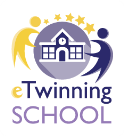 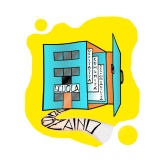 ALLA DIRIGENTE SCOLASTICAIC Montecastrilli Oggetto: Richiesta di Servizio Scolastico Domiciliare  a.s. _________Il/La sottoscritto/a _________________________________________________________ genitoredell’alunno/a ____________________________________ chiede che il/la proprio/a figlio/a possa usufruire del servizio scolastico presso il domicilio (DIDATTICA DIGITALE INTEGRATA):Città: __________________________________________Indirizzo: _______________________________________□ Abitazione□ Struttura sanitaria presso cui è ricoverato l’alunno/a______________________________Recapito telefonico: _______________________________a partire da _______________________ e presumibilmente fino a __________________Dati informativi dell’alunno/aCognome: ______________________________Nome: _________________________________Nato/a il _____________ a _____________________________   Prov. ___________Residente a __________________________________________  Prov.___________Via ______________________________________________Tel. ____________________Iscritto alla classe ___________________ della scuola ________________________________di ____________________________________Data, ________________________						      Firma									__________________________Allegato n. 2CERTIFICATO MEDICOALLA DIRIGENTE SCOLASTICA OGGETTO: Richiesta di attivazione del servizio di Istruzione Domiciliare (didattica digitale integrata)Al fine di poter avviare la procedura per la richiesta e l’attivazione del servizio di Istruzione Domiciliare con la presente si certifica che l’alunno ______________________________________nato a _____________________________ il ________________ iscritto alla classe ____________della Scuola _____________________________________________________________________è attualmente in cura presso __________________________________________________è affetto da _______________________________________________________________Data la particolarità della situazione sanitaria non potrà frequentare la scuola dal________________ al ______________ dell’anno scolastico in corso. (almeno 30 giorni di assenza anche non continuativa).Pertanto si richiede l’attivazione del servizio di insegnamento domiciliare in riferimento alla C.M.149 prot. 40 del 10.10.2001 e alla C.M. 56 prot.591 del 4.7.2003.Il medico___________________________Lì__________Nota: il certificato deve essere rilasciato dal medico ospedaliero ( .M. n. 149 del 10/10/2001) o dai servizi sanitari nazionali ( escluso, pertanto, il medico di famiglia) e non da aziende o medici curanti privati. ISTITUTO COMPRENSIVO “TEN. F. PETRUCCI”Via  Ten. F. Petrucci, 16 – 05026 Montecastrilli (TR)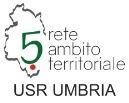 Tel./Fax Uff.Segret. 0744 940235 –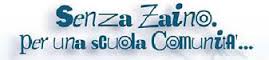 www.comprensivomontecastrilli.edu.ittric816004@istruzione.it ISTITUTO COMPRENSIVO “TEN. F. PETRUCCI”Via  Ten. F. Petrucci, 16 – 05026 Montecastrilli (TR)Tel./Fax Uff.Segret. 0744 940235 –www.comprensivomontecastrilli.edu.ittric816004@istruzione.it